IQM: запуск мониторинга IP TVПрограммное обеспечение агентаПрограммное обеспечение, необходимое для подключения к мультикаст-каналам, измерения MDI, агрегации данных и передачи их в базу IQM поставляется по заказу, размещается в директории ~iqm/iqmm/util/mcast_cdr_collector либо, расположение указывается отдельно.-rw-rw-r--. 1 maxim maxim   353 Окт 28  2015 ch_list_example.txt-rwxr-xr-x. 1 maxim maxim   421 Дек 10  2015 clean_vbr_logs.sh-rw-rw-r--. 1 maxim maxim   285 Окт 28  2015 log2cdr-cfg.pl-rwxrwxr-x. 1 maxim maxim   901 Окт 28  2015 log2cdr.pl-rwxr-xr-x. 1 maxim maxim 15349 Дек 10  2015 Log2CDR.pm-rwxrwxr-x. 1 maxim maxim 27723 Окт 28  2015 mreceive-vbr.x86-64-rwxrwxr-x. 1 maxim maxim  1138 Окт 28  2015 run_mdi_tests.shУтилита мониторинга mreceive-vbr-rwxrwxr-x. 1 maxim maxim 27723 Окт 28  2015 mreceive-vbr.x86-64mreceive-vbr.x86-64 - бинарный исполняемый файл утилиты мониторинга mcast-потока для 64-битной платформы debian/ubuntu, утилита для мониторинга видео лежит каталоге /opt/mpeg-ts-monit/opt/mpeg-ts-monit# ./mreceive-vbr -hmreceive-vbr version 0.3Usage: mreceive-vbr [-g group] [-p port] [-i ip] [-t 1] [-n 100] [-f /tmp/239.0.0.1:4444.log]       mreceive-vbr [-v|-h]        -g group     Specify the IP multicast address from which the packets are                     received. The default group is 239.0.0.1.        -p port      Specify the UDP port number used by the multicast group. The                     default port number is 4444.        -i ip ...    Specify the IP addresses of one or more interfaces to                     receive multicast packets. The default value is INADDR_ANY which                     implies that the default interface selected by the system will                     be used.        -n 100       Specify amount udp packet for speed test. Default by 100        -t 1	      Specify measurement interval [sec] for vbr. By default [RFC 4445] 1 sec.        -f vbr.log   Specify filename of log for last value VBR, MLR, DF and etc. /tmp/239.0.0.1:4444.log by default                     Format log file                     Measurement_num,Date,Time,Time_of_measurement,Packets,Size_udp_payload,No_signal,MLR,CBR,VBR,IAT,DF                     Date: YYYYMMDD                     Time: hhmmss        -d           Daemonizing        -v           Print version information.        -h           Print the command usage.Запускать можно через screen или с ключом -d (daemon):screen -m -d -S mreceive-vbr-233.163.114.133-5266 ./mreceive-vbr -g 233.163.114.133 -p 5266 -i 0.0.0.0 -t 1 -n 100 -f /tmp/233.163.114.133_5266_2.logNow receiving from multicast group: udp://233.163.114.133:5266^CЕсли запускается, как daemon, то дополнительно:/var/run/mreceive-vbr.pid - pid процесса/var/log/mreceive-vbr.log - системный лог - ошибки с записью в файл, блокировками, сокетами и тп (не путать с файлом, который через ключ -f, тот для обмена данными с агентом).Если запускается без ключа -d, то все ошибки пишутся в STDOUT/STDERR.Наличие параметров -g group, -p port, -f vbr.log обязательно при запуске утилиты mreceive-vbr. Эти параметры анализируются утилитой чтения-агрегации логов log2cdr.pl.Формат log файла (который -f ) описан в Usage.tail -f /tmp/233.163.114.133_5266_2.log7,20140818,234402,1000059,593,1316,0,0,6.238,6.243,4.00,3.607 - номер измерения (увеличивается на 1, каждое измерение с момента запуска. после перезапуска будет снова идти с 1-цы)20140818 - YYYYMMDD дата234402 - HHMMSS время1000059 - длительность измерения, в микросекундах (10^-6 s) (служебная информация)593 - кол-во полученных UDP пакетов (служебная информация)1316 - размер UDP payload (служебная информация), когда NO_SIGNAL == 1, то будет -10 - статус NO_SIGNAL (0|1). если поток есть, статус всегда 0. если статус 1, то значит не пришло за время измерения ни одного пакета и остальные измеряемые параметры не имеют смысла. Параметр для мониторинга.0 - MLR. Media Loss Rate. Кол-во потерянных пакетов.  Параметр для мониторинга.6.238 - Constant bitrate. СBR. Скорость потока в Mbit/s. Не изменяется со временем. По RFC 4445 принимается постоянной. Параметр для мониторинга.6.243 - VBR. Текущая скорость потока в Mbit/s. В реальности (в отличии от RFC 4445) скорость меняется - текущая скорость в данном столбце.  Параметр для мониторинга.4.00 - IAT. Inter-packet Arrival Time (в терминах bridgetech) - наибольшее время прибытия пакета за время измерения. В миллисекундах. Справочный параметр.3.60 - DF. Delay Factor по RFC 4445. В миллисекундах. Параметр для мониторинга.По https://tools.ietf.org/html/rfc4445 MDI это DF:MLRУтилита для чтения логов, агрегации данных и передачи в базу IQMДля работы утилиты чтения логов скорее всего потребуется установка perl-библиотек, отсутствующих по умолчанию в Ubuntu:Proc::DaemonProc::PID::FileFile::TailNet::Address::IP::LocalSys::SigActionsudo apt-get install libproc-daemon-perlsudo apt-get install libproc-pid-file-perlsudo apt-get install libfile-tail-perlsudo apt-get install libnet-address-ip-local-perlsudo apt-get install libsys-sigaction-perlУтилита для чтения логов может размещаться в любом месте, привилегированные права пользователя не требуются. В директории должны находиться следующие файлы:-rw-rw-r-- 1 maxim maxim   285 2014-11-20 15:41 log2cdr-cfg.pl-rwxrwxr-x 1 maxim maxim   901 2014-11-20 15:41 log2cdr.pl*-rw-rw-r-- 1 maxim maxim 15285 2014-11-20 15:42 Log2CDR.pmРазмеры, владелец-группа могут отличаться.log2cdr.pl - утилита для чтения логов утилиты мониторинга, агрегации данных и передачи их в SQL-базу.Log2CDR.pm - используемая библиотека.log2cdr-cfg.pl - файл конфигурации:  1 package cfg;  3 $gVBRProcName           = "mreceive-vbr";  4 $gVBRProcChkPeriod      = 600;  5 $gSyslogFacility        = 'local5';  6 $gDaemonize             = 1;  7 $gDefAggrPeriod         = 600;  9 $gDBuser                = "iqmweb"; 10 $gDBpassword            = "sla"; 11 $gDBhostname            = "127.0.0.1"; 12 $gDBport                = "3333"; 13 $gDBname                = "iqm"; 14 $gSQLTimeOut            = "180";16 1;$gVBRProcName - имя процесса, измеряющего MDI, значение по умолчанию: 'mreceive-vbr' . Утилита ищет в таблице процессов все запущенные процессы с этими именами, считывает значения командной строки. Анализируются параметры -g group, -p port, -f vbr.log.Наличие параметров -g group, -p port, -f vbr.log обязательно при запуске утилиты mreceive-vbr. Эти параметры анализируются утилитой чтения-агрегации логов log2cdr.pl.Каждый обнаруженный процесс рассматривается как тест в котором основные параметры (см. документацию по IQM) формируются следующим образом:DIP (Destination IP) = значение параметра -g groupDID (Destination ID) = значение параметра -g groupRemotePort = значение параметра -p portSID (Source ID) = hostname; # Sys::HostnameSIP (Source IP) = локальный адрес, вычисляется как Net::Address::IP::Local->connected_to(<-g group>);TID (Test ID) = <SID> + "_" + <DID> + "_" + <RemotePort>$gVBRProcChkPeriod - периодичность проверки процессов $gVBRProcName в таблице процессов.$gSyslogFacility - категория (Facility) для syslog.$gDaemonize - следует ли демонизировать процесс.$gDefAggrPeriod - период агрегации данных, поступающих от $gVBRProcName.$gDBuser - имя пользователя для подключения к базе данных IQM.$gDBpassword - пароль для подключения к базе данных IQM.$gDBhostname  - хост для подключения к базе данных IQM.$gDBport - порт для подключения к базе данных IQM.$gDBname - схема базы данных IQM.$gSQLTimeOut - таймаут получения данных из базы данных IQM../log2cdr.pldaemonize=1Use of uninitialized value $act in exists at ./log2cdr.pl line 32.Usage:        log2cdr.pl [<options>] start|reload|stop|restart|statusOptions are:        -h      this help message        -d      daemonize or not (1|0)                default 1База данных IQMMСтруктура базы хранится в sql/create_mcast_tables.sql$ svn list svn://devel/NP/iqm/devel/iqmm/sql/create_mcast_tables.sqlcreate_mcast_tables.sqlПо умолчанию не создается, требуется создать вручную.CREATE TABLE IF NOT EXISTS mcast_data_raw (        test_id         INTEGER UNSIGNED NOT NULL,        TStart          DATETIME NOT NULL,        num_tests       INT UNSIGNED,        duration        INT UNSIGNED,        no_signal_min   INT UNSIGNED,        no_signal_avg   INT UNSIGNED,        no_signal_max   INT UNSIGNED,        no_signal_sum   INT UNSIGNED,        mlr_min         INT UNSIGNED,        mlr_avg         INT UNSIGNED,        mlr_max         INT UNSIGNED,        mlr_sum         INT UNSIGNED,        cbr             DOUBLE UNSIGNED,        vbr_min         DOUBLE UNSIGNED,        vbr_avg         DOUBLE UNSIGNED,        vbr_max         DOUBLE UNSIGNED,        vbr_sum         DOUBLE UNSIGNED,        iat_min         DOUBLE UNSIGNED,        iat_avg         DOUBLE UNSIGNED,        iat_max         DOUBLE UNSIGNED,        iat_sum         DOUBLE UNSIGNED,        df_min          DOUBLE UNSIGNED,        df_avg          DOUBLE UNSIGNED,        df_max          DOUBLE UNSIGNED,        df_sum          DOUBLE UNSIGNED,        InMaintenance   INT UNSIGNED DEFAULT 0,        INDEX           (InMaintenance),        INDEX                   (test_id),        INDEX                   (TStart),        UNIQUE                  (test_id,TStart)) ENGINE=MyISAM;Порядок создания тестаПод созданием теста подразумевается постановка заданного мультикаст группой и портом контента на измерение MDI.Предполагается, что предварительные работы проведены:Создана соответствующая структура в базе данных (см. раздел База данных IQMM)Запущена аппаратная платформа агента, системы управления IQMНа агенте установлено необходимое программное обеспечение (см. раздел Программное обеспечение агента)Запуск мониторинга MDIПравила запуска описаны в разделе "Утилита мониторинга mreceive-vbr".Для постановки на мониторинг канала 1tv.stream - udp://224.0.42.1:5000 необходимо выполнить:# cd /opt/mpeg-ts-monit/# screen -m -d -S mreceive-vbr-224.0.42.1-5000 ./mreceive-vbr -g 224.0.42.1 -p 5000 -i 0.0.0.0 -t 1 -n 100 -f /mnt/ramdisk/224.0.42.1_5000.logПроверяем наличие процесса:# screen -lsThere is a screen on:        24691.mreceive-vbr-224.0.42.1-5000      (06/18/2015 05:18:58 PM)        (Detached)1 Socket in /var/run/screen/S-root.Проверяем наполнение CDR:# tail -f /mnt/ramdisk/224.0.42.1_5000.log100,20150618,172038,1000772,201,1316,0,76,2.911,2.114,8.26,3.62101,20150618,172039,1002774,230,1316,0,47,2.911,2.415,5.61,3.62102,20150618,172040,1000072,272,1316,0,5,2.911,2.863,4.62,3.62103,20150618,172041,1001159,235,1316,0,42,2.911,2.471,5.48,3.62104,20150618,172042,1000579,223,1316,0,54,2.911,2.346,6.02,3.62105,20150618,172043,1002009,404,1316,0,0,2.911,4.245,3.47,461.44106,20150618,172044,1001388,252,1316,0,25,2.911,2.649,6.32,65.55107,20150618,172045,1001348,189,1316,0,88,2.911,1.987,8.40,3.62108,20150618,172046,1000597,251,1316,0,26,2.911,2.641,6.57,3.62109,20150618,172047,1001366,409,1316,0,0,2.911,4.300,3.28,480.55110,20150618,172048,1002721,273,1316,0,4,2.911,2.866,6.04,107.17111,20150618,172049,1000839,164,1316,0,113,2.911,1.725,7.63,3.62Организация доступа к базе данных IQMЕсть два варианта:Открыть доступ непосредственно на стороне базы данныхПостроить SSH-туннель, в котором прокинуть соединение с базой данныхНа мой взгляд, удобнее и безопаснее воспользоваться SSH-туннелем. Для построения SSH тоннеля требуется выполнить команду:$ ssh -f -N -L 3333:localhost:3306 maxim@mailoПроверка присутствия процесса:$ ps ax|grep "ssh -f"24766 ?        Ss     0:00 ssh -f -N -L 3333:localhost:3306 maxim@mailoПроверка доступности базы через туннель:$ mysql -h 0.0.0.0 -P 3333 -u iqmweb -p iqmEnter password:Reading table information for completion of table and column namesYou can turn off this feature to get a quicker startup with -AWelcome to the MySQL monitor.  Commands end with ; or \g.Your MySQL connection id is 804443Server version: 5.1.73 Source distributionCopyright (c) 2000, 2015, Oracle and/or its affiliates. All rights reserved.Oracle is a registered trademark of Oracle Corporation and/or itsaffiliates. Other names may be trademarks of their respectiveowners.Type 'help;' or '\h' for help. Type '\c' to clear the current input statement.mysql> quitByeНастройка syslogВ зависимости от facility, сконфигурированного для syslog лог-анализатору log2cdr.pl (см. в разделе "Утилита для чтения логов, агрегации данных и передачи в базу IQM"). Возможно потребуется конфигурация syslog:для ubuntu v > 12 потребуется отредактировать файл /etc/rsyslog.d/50-default.conf, и внести в него запись:local5.*                        -/var/log/local5.logПосле чего перезапустить rsyslog:$ sudo service rsyslog restartrsyslog stop/waitingrsyslog start/running, process 24933Запуск лог-анализатораОсуществляется конфигурирование анализатора, как указано в разделе "Утилита для чтения логов, агрегации данных и передачи в базу IQM". После этого анализатор запускается командой:$ ./log2cdr.pl startdaemonize=1Starting log2cdr.plпроверка статуса процесса:$ ps ax|grep log2cdr.pl24817 ?        S      0:00 /usr/bin/perl ./log2cdr.pl start$ ./log2cdr.pl statusdaemonize=1Running with pid 24817.Процесс запущен. Проверка syslog:$ sudo tail -f  /var/log/local5.logJun 18 17:41:15 transcoder-bl-5 log2cdr.pl[24947]: Starting log2cdr.pl, daemonize=1Jun 18 17:41:15 transcoder-bl-5 log2cdr.pl[24949]: Updating logs list...Jun 18 17:41:15 transcoder-bl-5 log2cdr.pl[24949]: Connecting to DBI:mysql:database=iqm;host=127.0.0.1;port=3333;Jun 18 17:41:15 transcoder-bl-5 log2cdr.pl[24949]: Test from 80.85.246.6 to 224.0.42.1:5000 not foundJun 18 17:41:15 transcoder-bl-5 log2cdr.pl[24949]: Opening  /mnt/ramdisk/224.0.42.1_5000.log..Jun 18 17:41:15 transcoder-bl-5 log2cdr.pl[24949]: Opened /mnt/ramdisk/224.0.42.1_5000.log..Лог содержит ошибку:Jun 18 17:41:15 transcoder-bl-5 log2cdr.pl[24949]: Test from 80.85.246.6 to 224.0.42.1:5000 not foundЭто означает, что такой тест не найден в базе, его следует завести.Заведение IPTV агента и мультикаст-группы в IQMMДля каждого вновь установленного агента требуется его завести в базе данных IQM:Чтобы узнать имя хоста агента, требуется выполнить команду:$ hostnametranscoder-bl-5В форме конфигурации агентов требуется указать поля:Agent name = <вывод команды hostname>Agent IP * = <адрес интерфейса, на котором осуществляется прием видео-потоков>Agent type = MCAST_VIDEONetwork layerZoneCustomer ID = <пользователь личного кабинета (при наличии оного)>Longitude and Latitude = <географическое размещение (при необходимости)>Description = <Описание агента>После чего нажать кнопку Add.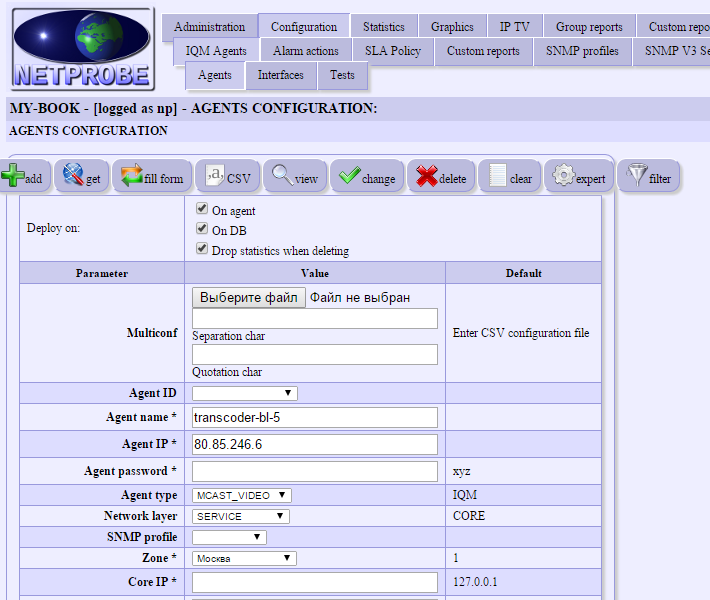 Аналогично заводится мультикаст-группа, Agent IP устанавливается адрес группы.Заведение теста в IQMMКак указано в разделе "Утилита для чтения логов, агрегации данных и передачи в базу IQM":Каждый обнаруженный процесс рассматривается как тест в котором основные параметры (см. документацию по IQM) формируются следующим образом:DIP (Destination IP) = значение параметра -g groupDID (Destination ID) = значение параметра -g groupRemotePort = значение параметра -p portSID (Source ID) = hostname; # Sys::HostnameSIP (Source IP) = локальный адрес, вычисляется как Net::Address::IP::Local->connected_to(<-g group>);TID (Test ID) = <SID> + "_" + <DID> + "_" + <RemotePort>Т.о. имя теста формируется автоматически из следующих исходных данных объединенных символом "_": значение вывода команды hostnameмультикаст-группы, указанной в параметре -g <group> анализатора MDI (см. раздел "Утилита мониторинга mreceive-vbr")номера порта потока, указанного в параметре -p <port> анализатора MDI (см. раздел "Утилита мониторинга mreceive-vbr")Таким образом, при заведении теста нужно указать следующие параметры:Test name = <имя, сформированное по описанным выше правилам>SLA policy profile = <имя контролирующей политики, при необходимости>Service = <тип сервиса>SRC agent = <агент IPTV>DST agent  = < мультикаст-группа >Source IPDST agent IP *Remote port = <port>Test frequency (sec) = <период агрегации>Test type = MCAST_VIDEOEnabled = 1On demand test = 0External link = <URL мультикаста>Description = <описание тестируемого канала>После чего нажать кнопку Add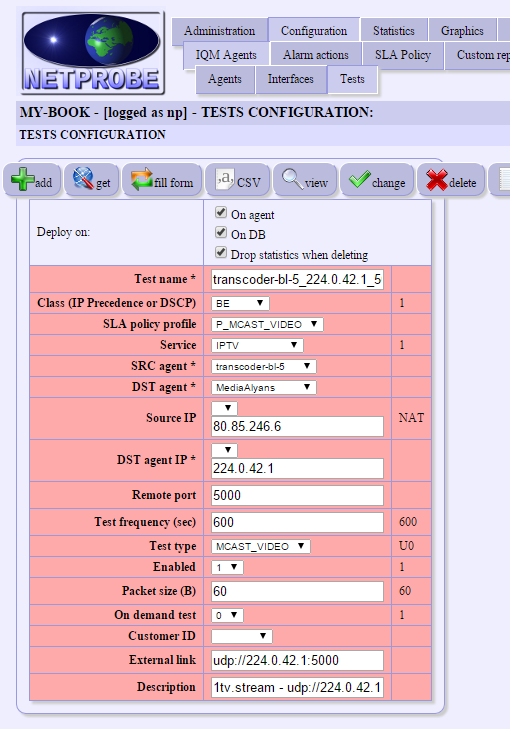 Массовое заведение тестов по шаблонуДля удобства можно воспользоваться функциональностью массовой конфигурации, предусмотренной в IQMM. Система может заводить множество объектов, пользуясь заранее приготовленной таблицей со значениями необходимых полей (см. документацию по IQMM). Разработан xls-макет, позволяющий создавать конфигурационные таблицы для большого количества тестов.В макете в поле test_description вносится список каналов в формате "name - url".Определяются значения для полей:policy_idservice_idsrc_agent_iddst_agent_idop_freqtest_typeenabledpacket_sizeon_demandМакет автоматически формирует значения для полей:ext_linkremote_portdst_agent_iptest_nameПолученные, данные экспортируются в csv-формат, и передаются в форму конфигурации тестов в поле массовой конфигурации. Определяются значения символов цитирования и разделения. После нажатия кнопки add, данные загружаются, анализируются, проводится массовая конфигурация тестов.Имя макета: IQM-IPTV-TEST_TPL-v20150618.xlsx.Массовый запуск тестов мониторинга MDIДля массового запуска мониторинга MDI предлагается воспользоваться скриптом run_mdi_tests.sh. На стандартный ввод передаются строки содержащие IP мультикаст-группы и порт, разделенные пробелом.224.0.42.1 5000233.163.114.53 5106233.163.114.86 5172233.163.114.131 5262233.163.114.56 5112233.163.114.121 5242233.163.114.137 5274233.163.114.133 5266233.163.114.140 5280Скрипт написан на bash, и выглядит следующим образом:#!/bin/bashDIR=/opt/mpeg-ts-monit/CMD=mreceive-vbrLOGDIR=/mnt/ramdisk/cd $DIRwhile read -t 1 -r linedo        if [ -z "$line" ] ; then                continue        fi        ip=${line/[     ]*/} # space and tab        port=${line/*[  ]/} # space and tab        if ! [[ $ip =~ ^[0-9]{1,3}\.[0-9]{1,3}\.[0-9]{1,3}\.[0-9]{1,3}$ ]] ; then                echo "SKIPPING: Bad format for ip=\"$ip\" line=\"$line\""                continue        fi        if ! [[ $port =~ ^[0-9]{1,5}$ ]] ; then                echo "SKIPPING: Bad format for port=\"$port\" line=\"$line\""        fi        cmds=$(ps -p "$(pidof ${CMD})" -o args | grep "\-g $ip" | grep "\-p $port")        if [ -n "$cmds" ] ; then                echo "SKIPPING: Process exists for ip=$ip port=$port: $cmds"                continue        fi        echo "Starting monitoring for ip=$ip port=$port"        screen -m -d -S ${CMD}-${ip}-${port} ./${CMD} -g $ip -p $port  -i 0.0.0.0 -t 1 -n 100 -f ${LOGDIR}${ip}_${port}.logdonecd - Вывод скрипта:root@transcoder-bl-5:~/mcast_cdr_collector# ./ run_mdi_tests.sh < ch_list1.txtSKIPPING: Process for ip=224.0.42.1 port=5000 exists: ./mreceive-vbr -g 224.0.42.1 -p 5000 -i 0.0.0.0 -t 1 -n 100 -f /mnt/ramdisk/224.0.42.1_5000.logSKIPPING: Process for ip=233.163.114.53 port=5106 exists: ./mreceive-vbr -g 233.163.114.53 -p 5106 -i 0.0.0.0 -t 1 -n 100 -f /mnt/ramdisk/233.163.114.53_5106.logSKIPPING: Process for ip=233.163.114.86 port=5172 exists: ./mreceive-vbr -g 233.163.114.86 -p 5172 -i 0.0.0.0 -t 1 -n 100 -f /mnt/ramdisk/233.163.114.86_5172.logSKIPPING: Process for ip=233.163.114.131 port=5262 exists: ./mreceive-vbr -g 233.163.114.131 -p 5262 -i 0.0.0.0 -t 1 -n 100 -f /mnt/ramdisk/233.163.114.131_5262.logStarting monitoring for ip=233.163.114.56 port=5112Starting monitoring for ip=233.163.114.121 port=5242Starting monitoring for ip=233.163.114.137 port=5274Starting monitoring for ip=233.163.114.133 port=5266Starting monitoring for ip=233.163.114.140 port=5280Starting monitoring for ip=233.163.114.160 port=5320Starting monitoring for ip=233.163.114.147 port=5294Starting monitoring for ip=233.163.114.188 port=5376Starting monitoring for ip=233.163.114.145 port=5290Starting monitoring for ip=233.163.114.170 port=5340Starting monitoring for ip=233.163.114.22 port=5044Starting monitoring for ip=233.163.114.246 port=5492Starting monitoring for ip=233.163.114.159 port=5318/home/maxim/mcast_cdr_collectorroot@transcoder-bl-5:~/mcast_cdr_collector#test_descriptionkhl.stream - udp://233.163.114.53:5106nf-hd.stream - udp://233.163.114.86:5172nf.stream - udp://233.163.114.131:5262